Отделение Пенсионного фонда РФ по Курганской области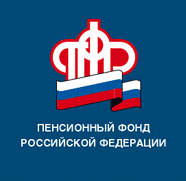 Контролируй свои дополнительные страховые взносы!01 июня 2016    Участниками Программы государственного софинансирования пенсии являются 71,7 тысяч зауральцев, что составляет 8% всего населения Курганской области. За все время действия Программы государственного софинансирования пенсии жителями Курганской области  внесено в фонд своей будущей пенсии более 330 млн. рублей.    Отделение ПФР по Курганской области напоминает участникам Программы о том, что необходимо производить сверку уплаченных платежей. Это касается тех граждан, кто уплачивает   добровольные взносы в рамках Программы самостоятельно через кредитные учреждения.     Сверку перечисленных через банк платежей необходимо производить в целях полноты учета сведений об уплаченных суммах на индивидуальном лицевом счете. Особенно это актуально при проведении ежегодного софинансирования пенсионных накоплений, которое производится государством.    Для того чтобы убедиться, что уплаченные взносы в рамках   Программы   в полном объеме были зачислены на индивидуальный   лицевой счет, участникам Программы не обязательно   лично обращаться в Пенсионный фонд.  Всю   необходимую информацию можно получить в «Личном кабинете застрахованного лица» на официальном сайте Пенсионного фонда РФ (www.pfrf.ru).  Она   размещена в разделе «Сведения о состоянии индивидуального лицевого счета застрахованного лица».    В случае, если уплаченные суммы дополнительных страховых взносов отражены не в полном объеме, то гражданину необходимо оперативно представить в территориальное управление ПФР по месту жительства платежные поручения.    Для справки: в 2015 году участники Программы государственного софинансирования пенсии Курганской области внесли на свои индивидуальные лицевые счета дополнительные взносы на сумму 47 млн. рублей. Средства будут прософинансированы государством в 2016 году и разнесены по лицевым счетам участникам Программы и, как все остальные пенсионные накопления, будут выплачены гражданам при выходе на пенсию.    В целом подробная информация о Программе государственного софинансирования пенсии – на сайте www.pfrf.ru и по телефону Центра консультирования граждан 8 800 775 54 45 (круглосуточно, по России звонок бесплатный).   